4. DAN: četrtek,  21. 12. 2017Takoj po zajtrku smo se odpravili na smučišče, kjer smo smučali vse do 13.20.V popoldanskem času  smo se prelevili v kuharje in si s pomočjo kuharjev in učiteljic CŠOD  pripravili večerjo, in sicer dve tradicionalni koroški jedi: ˝rpičevo župo˝ ter  ˝kočeve nudelne˝. Zvečer pa smo uživali v plesu.Bivanje v CŠOD Dom Peca nam bo ostal v lepem spominu.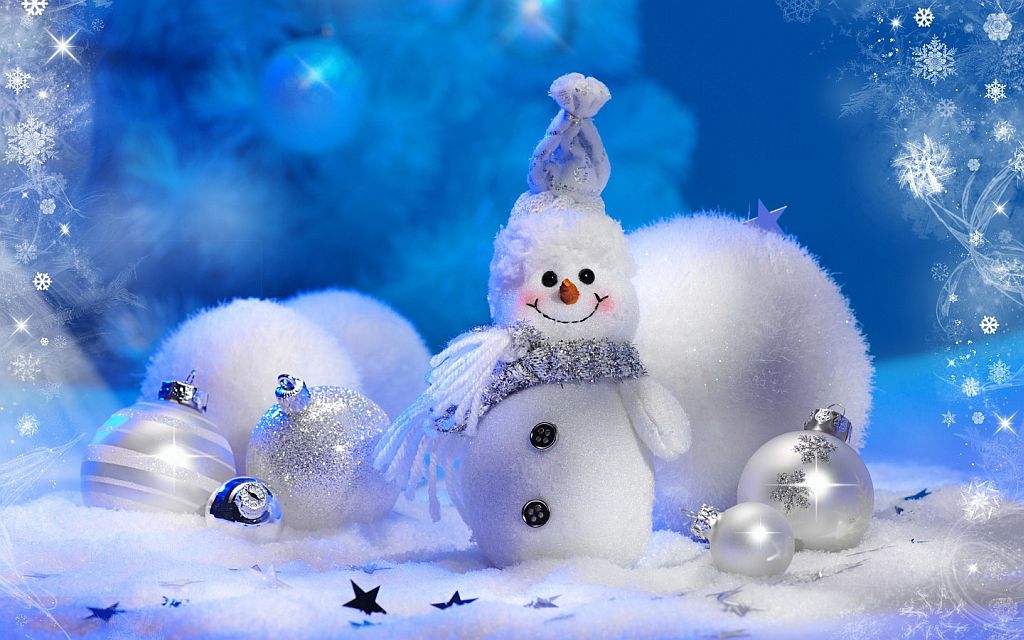 